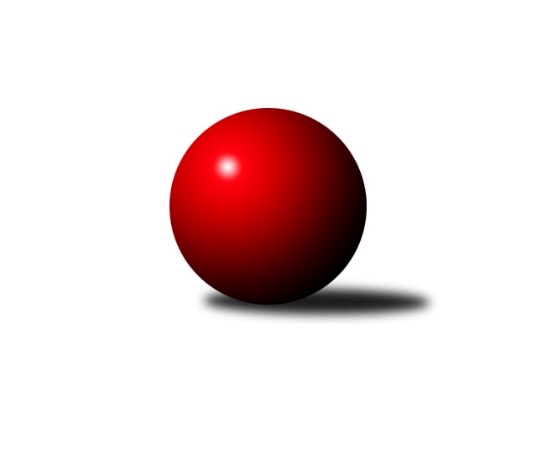 Č.12Ročník 2022/2023	11.2.2023Nejlepšího výkonu v tomto kole: 2498 dosáhlo družstvo: SKK Podbořany BKrajský přebor Ústeckého kraje 2022/2023Výsledky 12. kolaSouhrnný přehled výsledků:TJ Lokomotiva Ústí n. L. C	- SKK Podbořany B	1:7	2308:2498	1.0:11.0	10.2.TJ Elektrárny Kadaň B	- TJ Lokomotiva Žatec	1.5:6.5	2452:2473	5.0:7.0	11.2.SK Verneřice B	- TJ Teplice Letná B	2:6	2312:2439	4.0:8.0	11.2.Sokol Spořice	- Sokol Ústí n. L.	6:2	2392:2314	7.0:5.0	11.2.Tabulka družstev:	1.	SKK Podbořany B	11	9	2	0	62.0 : 26.0 	81.0 : 51.0 	 2523	20	2.	SKK Bílina	9	7	0	2	49.0 : 23.0 	65.5 : 42.5 	 2468	14	3.	TJ Lokomotiva Žatec	10	6	2	2	50.5 : 29.5 	65.5 : 54.5 	 2408	14	4.	TJ Teplice Letná B	11	6	0	5	44.0 : 44.0 	66.0 : 66.0 	 2452	12	5.	Sokol Ústí n. L.	11	6	0	5	43.0 : 45.0 	63.0 : 69.0 	 2365	12	6.	TJ Elektrárny Kadaň B	10	5	1	4	42.5 : 37.5 	65.0 : 55.0 	 2498	11	7.	Sokol Spořice	10	3	1	6	35.0 : 45.0 	58.5 : 61.5 	 2389	7	8.	TJ Lokomotiva Ústí n. L. C	11	2	0	9	30.0 : 58.0 	54.5 : 77.5 	 2349	4	9.	SK Verneřice B	11	0	0	11	20.0 : 68.0 	45.0 : 87.0 	 2300	0Podrobné výsledky kola:	 TJ Lokomotiva Ústí n. L. C	2308	1:7	2498	SKK Podbořany B	Zdenek Ramajzl	 	 196 	 176 		372 	 0:2 	 395 	 	198 	 197		Nela Šuterová	Alexandr Moróc	 	 192 	 169 		361 	 0:2 	 433 	 	220 	 213		Kamil Srkal	Roman Exner	 	 191 	 174 		365 	 0:2 	 408 	 	192 	 216		David Marcelly	Marcela Bořutová	 	 211 	 187 		398 	 0:2 	 424 	 	216 	 208		Radek Goldšmíd	Jaroslav Vorlický	 	 221 	 204 		425 	 1:1 	 403 	 	194 	 209		Vladislav Krusman	Zdeněk Rauner	 	 182 	 205 		387 	 0:2 	 435 	 	204 	 231		Pavel Stupkarozhodčí: Michaela ŠuterováNejlepší výkon utkání: 435 - Pavel Stupka	 TJ Elektrárny Kadaň B	2452	1.5:6.5	2473	TJ Lokomotiva Žatec	Nataša Triščová	 	 205 	 182 		387 	 1:1 	 421 	 	200 	 221		Dominik Manga	Pavel Bidmon	 	 207 	 190 		397 	 1:1 	 366 	 	169 	 197		Iveta Ptáčková	Kateřina Ambrová	 	 222 	 205 		427 	 1:1 	 427 	 	223 	 204		Lubomír Ptáček	Antonín Onderka	 	 224 	 210 		434 	 0:2 	 445 	 	233 	 212		Václav Tajbl st.	Barbora Ambrová	 	 202 	 187 		389 	 1:1 	 394 	 	196 	 198		Jiří Jarolím	Zdeněk Hošek	 	 214 	 204 		418 	 1:1 	 420 	 	218 	 202		Zdeněk Ptáček st.rozhodčí: Robert AmbraNejlepší výkon utkání: 445 - Václav Tajbl st.	 SK Verneřice B	2312	2:6	2439	TJ Teplice Letná B	Hana Machová	 	 143 	 169 		312 	 0:2 	 412 	 	203 	 209		Jindřich Formánek	David Sekyra	 	 196 	 190 		386 	 0:2 	 454 	 	219 	 235		Martin Lukeš	Daniel Žemlička	 	 203 	 199 		402 	 2:0 	 358 	 	176 	 182		Martin Soukup	Pavlína Sekyrová	 	 191 	 211 		402 	 1:1 	 405 	 	199 	 206		Josef Jiřinský	Kamila Ledwoňová	 	 222 	 198 		420 	 1:1 	 393 	 	183 	 210		Milan Hnilica	Ladislav Moravec	 	 194 	 196 		390 	 0:2 	 417 	 	204 	 213		Tomáš Rabasrozhodčí: Radek MachNejlepší výkon utkání: 454 - Martin Lukeš	 Sokol Spořice	2392	6:2	2314	Sokol Ústí n. L.	Horst Schmiedl	 	 163 	 191 		354 	 1:1 	 344 	 	175 	 169		Patrik Bílek	Jitka Jindrová	 	 202 	 190 		392 	 0:2 	 415 	 	203 	 212		Petr Kunt ml.	Jiří Wetzler	 	 194 	 182 		376 	 0:2 	 406 	 	201 	 205		Milan Schoř	Štefan Kutěra	 	 216 	 228 		444 	 2:0 	 350 	 	153 	 197		Petr Kuneš	Václav Kordulík	 	 215 	 192 		407 	 2:0 	 397 	 	207 	 190		Jindřich Wolf	Petr Andres	 	 223 	 196 		419 	 2:0 	 402 	 	209 	 193		Petr Kunt st.rozhodčí: Štefan KutěraNejlepší výkon utkání: 444 - Štefan KutěraPořadí jednotlivců:	jméno hráče	družstvo	celkem	plné	dorážka	chyby	poměr kuž.	Maximum	1.	Zdeněk Hošek 	TJ Elektrárny Kadaň B	441.87	303.3	138.5	4.4	6/6	(499)	2.	Nela Šuterová 	SKK Podbořany B	434.20	293.1	141.1	4.6	5/6	(482)	3.	Kamil Srkal 	SKK Podbořany B	432.75	302.8	130.0	6.2	5/6	(460)	4.	Martin Čecho 	SKK Bílina	430.25	294.3	136.0	8.2	5/6	(452)	5.	Petr Bílek 	Sokol Ústí n. L.	427.65	280.1	147.6	4.5	4/6	(444)	6.	Štefan Kutěra 	Sokol Spořice	426.27	296.6	129.6	8.2	6/6	(461)	7.	Antonín Onderka 	TJ Elektrárny Kadaň B	424.40	294.7	129.7	7.6	5/6	(477)	8.	Barbora Ambrová 	TJ Elektrárny Kadaň B	424.07	286.9	137.2	6.2	6/6	(453)	9.	Vladislav Krusman 	SKK Podbořany B	422.94	298.7	124.3	8.8	6/6	(486)	10.	Martin Lukeš 	TJ Teplice Letná B	422.10	292.9	129.2	7.8	5/7	(454)	11.	Zdeněk Vítr 	SKK Bílina	420.56	288.0	132.6	7.8	4/6	(455)	12.	Kateřina Ambrová 	TJ Elektrárny Kadaň B	420.30	285.1	135.2	7.6	6/6	(467)	13.	Pavlína Černíková 	SKK Bílina	420.17	291.2	128.9	5.6	6/6	(449)	14.	Václav Tajbl  st.	TJ Lokomotiva Žatec	419.20	293.4	125.8	6.9	6/6	(457)	15.	David Marcelly 	SKK Podbořany B	418.08	295.5	122.6	8.8	5/6	(455)	16.	Tomáš Čecháček 	TJ Teplice Letná B	415.85	291.6	124.3	7.9	5/7	(451)	17.	Marcela Bořutová 	TJ Lokomotiva Ústí n. L. C	415.75	286.0	129.8	7.6	7/7	(459)	18.	Lukáš Uhlíř 	SKK Bílina	413.60	291.4	122.2	7.7	5/6	(463)	19.	Josef Jiřinský 	TJ Teplice Letná B	410.94	289.6	121.4	7.9	7/7	(465)	20.	Jiří Pavelka 	SKK Bílina	410.47	279.7	130.8	7.2	5/6	(438)	21.	Petr Andres 	Sokol Spořice	410.46	287.1	123.3	8.3	6/6	(436)	22.	Zdeněk Rauner 	TJ Lokomotiva Ústí n. L. C	410.13	282.4	127.7	7.3	6/7	(471)	23.	Šárka Uhlíková 	TJ Lokomotiva Žatec	406.80	290.4	116.4	8.7	5/6	(454)	24.	Zdeněk Ptáček  st.	TJ Lokomotiva Žatec	406.13	289.7	116.4	7.6	6/6	(460)	25.	Petr Kunt  ml.	Sokol Ústí n. L.	405.72	289.9	115.9	8.5	6/6	(448)	26.	Nataša Triščová 	TJ Elektrárny Kadaň B	403.60	284.6	119.0	10.5	5/6	(433)	27.	Jindřich Formánek 	TJ Teplice Letná B	403.39	285.3	118.1	9.0	7/7	(447)	28.	Jitka Šálková 	SKK Bílina	403.08	294.3	108.8	11.5	4/6	(424)	29.	Zuzana Tiličková 	TJ Lokomotiva Ústí n. L. C	403.00	279.1	123.9	9.7	5/7	(450)	30.	Ladislav Moravec 	SK Verneřice B	402.80	277.2	125.6	9.4	5/6	(434)	31.	Petr Kunt  st.	Sokol Ústí n. L.	401.36	286.1	115.3	9.9	6/6	(422)	32.	Robert Ambra 	TJ Elektrárny Kadaň B	400.39	275.3	125.1	6.5	6/6	(421)	33.	Václav Kordulík 	Sokol Spořice	398.38	280.4	118.0	10.1	4/6	(443)	34.	Jiří Jarolím 	TJ Lokomotiva Žatec	396.75	284.4	112.3	10.8	6/6	(443)	35.	Jindřich Wolf 	Sokol Ústí n. L.	395.64	279.0	116.6	9.3	5/6	(431)	36.	Miroslav Zítka 	SK Verneřice B	395.47	276.5	118.9	10.1	5/6	(423)	37.	Lubomír Ptáček 	TJ Lokomotiva Žatec	394.27	285.0	109.3	8.1	5/6	(427)	38.	Kristýna Ausbuherová 	SKK Podbořany B	394.13	292.4	101.8	14.0	4/6	(418)	39.	Horst Schmiedl 	Sokol Spořice	393.83	277.5	116.3	10.6	6/6	(424)	40.	Iveta Ptáčková 	TJ Lokomotiva Žatec	393.13	277.0	116.2	8.8	6/6	(437)	41.	Kamila Ledwoňová 	SK Verneřice B	389.89	280.7	109.2	10.0	6/6	(420)	42.	Milan Hnilica 	TJ Teplice Letná B	388.93	275.1	113.9	12.0	5/7	(412)	43.	David Sekyra 	SK Verneřice B	388.47	279.3	109.1	11.9	6/6	(422)	44.	Gustav Marenčák 	Sokol Spořice	387.92	274.2	113.8	11.8	6/6	(432)	45.	Pavlína Sekyrová 	SK Verneřice B	385.00	274.7	110.3	9.0	6/6	(412)	46.	Martin Vích 	SKK Bílina	379.07	274.7	104.4	11.9	5/6	(425)	47.	Jiří Wetzler 	Sokol Spořice	376.33	274.8	101.5	13.3	6/6	(402)	48.	Zdenek Ramajzl 	TJ Lokomotiva Ústí n. L. C	375.06	264.4	110.7	8.7	7/7	(465)	49.	Alexandr Moróc 	TJ Lokomotiva Ústí n. L. C	374.27	264.7	109.6	14.4	5/7	(404)	50.	Patrik Bílek 	Sokol Ústí n. L.	372.04	269.1	103.0	11.8	5/6	(413)	51.	Květuše Strachoňová 	TJ Lokomotiva Ústí n. L. C	367.14	277.3	89.9	14.7	7/7	(423)	52.	Petr Kuneš 	Sokol Ústí n. L.	360.50	266.9	93.6	15.2	5/6	(402)	53.	Hana Machová 	SK Verneřice B	341.42	258.5	82.9	17.1	6/6	(381)		Pavel Stupka 	SKK Podbořany B	447.00	301.9	145.1	4.1	3/6	(471)		Michal Horňák 	TJ Teplice Letná B	444.00	315.0	129.0	9.0	1/7	(444)		Martin Dolejší 	TJ Teplice Letná B	436.58	300.1	136.5	4.8	4/7	(474)		Vojtěch Filip 	TJ Teplice Letná B	436.00	303.0	133.0	8.5	2/7	(444)		Kryštof Turek 	SKK Podbořany B	433.67	302.8	130.8	6.0	3/6	(461)		Roman Moucha 	SKK Bílina	426.00	302.5	123.5	11.5	2/6	(431)		Radek Goldšmíd 	SKK Podbořany B	425.50	299.0	126.5	6.5	2/6	(427)		Tomáš Rabas 	TJ Teplice Letná B	424.25	300.3	124.0	4.5	2/7	(447)		Marek Půta 	SKK Podbořany B	422.89	289.6	133.3	6.6	3/6	(459)		Slavomír Suchý 	TJ Lokomotiva Ústí n. L. C	421.00	294.0	127.0	7.0	1/7	(433)		Kristýna Vorlická 	TJ Lokomotiva Ústí n. L. C	413.00	297.0	116.0	7.0	1/7	(413)		Jitka Jindrová 	Sokol Spořice	412.75	283.3	129.5	5.0	2/6	(434)		David Bouša 	TJ Teplice Letná B	407.00	285.3	121.7	8.3	3/7	(428)		Pavel Nováček 	Sokol Ústí n. L.	406.00	283.0	123.0	6.0	2/6	(437)		Josef Matoušek 	TJ Lokomotiva Ústí n. L. C	404.00	297.0	107.0	6.0	1/7	(404)		Pavel Bidmon 	TJ Elektrárny Kadaň B	403.50	292.0	111.5	8.5	1/6	(410)		Jan Brhlík  st.	TJ Teplice Letná B	401.00	283.5	117.5	7.0	1/7	(406)		Jaroslav Filip 	TJ Teplice Letná B	400.00	275.0	125.0	11.0	1/7	(400)		Jaroslav Seifert 	TJ Elektrárny Kadaň B	399.50	270.5	129.0	8.0	2/6	(450)		Jitka Sottnerová 	TJ Lokomotiva Ústí n. L. C	396.50	283.5	113.0	13.0	2/7	(420)		Vlastimil Heryšer 	SKK Podbořany B	395.00	295.0	100.0	11.5	2/6	(399)		Karel Bouša 	TJ Teplice Letná B	394.75	281.8	113.0	10.0	4/7	(433)		Daniel Žemlička 	SK Verneřice B	392.30	281.2	111.1	13.1	2/6	(408)		Jaroslav Vorlický 	TJ Lokomotiva Ústí n. L. C	391.13	279.0	112.1	11.0	4/7	(425)		Ladislav Elis  ml.	SK Verneřice B	385.00	271.0	114.0	12.0	1/6	(385)		Petr Staněk 	Sokol Ústí n. L.	385.00	285.0	100.0	10.0	1/6	(385)		Milan Schoř 	Sokol Ústí n. L.	383.67	275.2	108.4	13.2	3/6	(406)		Dominik Manga 	TJ Lokomotiva Žatec	378.22	272.8	105.4	12.7	3/6	(421)		Roman Exner 	TJ Lokomotiva Ústí n. L. C	378.00	276.5	101.5	11.5	1/7	(391)		Jaroslav Štěpánek 	Sokol Spořice	369.00	286.0	83.0	16.0	1/6	(369)		Josef Šíma 	SKK Bílina	365.00	248.0	117.0	10.0	1/6	(365)		Petr Vokálek 	Sokol Spořice	364.00	268.0	96.0	11.0	1/6	(364)		Jiřina Kařízková 	Sokol Spořice	363.00	272.0	91.0	13.0	1/6	(363)		Vlastimil Procházka 	SKK Podbořany B	359.50	277.5	82.0	18.5	2/6	(375)		Martin Soukup 	TJ Teplice Letná B	358.00	281.0	77.0	23.0	1/7	(358)		Milan Mestek 	Sokol Spořice	339.00	242.0	97.0	13.0	1/6	(339)Sportovně technické informace:Starty náhradníků:registrační číslo	jméno a příjmení 	datum startu 	družstvo	číslo startu1695	Jitka Jindrová	11.02.2023	Sokol Spořice	1x25943	Jaroslav Vorlický	10.02.2023	TJ Lokomotiva Ústí n. L. C	1x10149	Martin Soukup	11.02.2023	TJ Teplice Letná B	1x25904	Tomáš Rabas	11.02.2023	TJ Teplice Letná B	2x
Hráči dopsaní na soupisku:registrační číslo	jméno a příjmení 	datum startu 	družstvo	Program dalšího kola:13. kolo17.2.2023	pá	17:00	TJ Lokomotiva Ústí n. L. C - TJ Elektrárny Kadaň B				Sokol Ústí n. L. - -- volný los --	18.2.2023	so	9:00	TJ Teplice Letná B - Sokol Spořice	18.2.2023	so	9:00	SKK Bílina - TJ Lokomotiva Žatec	18.2.2023	so	14:00	SKK Podbořany B - SK Verneřice B	19.2.2023	ne	9:00	SKK Bílina - Sokol Spořice (dohrávka z 11. kola)	Nejlepší šestka kola - absolutněNejlepší šestka kola - absolutněNejlepší šestka kola - absolutněNejlepší šestka kola - absolutněNejlepší šestka kola - dle průměru kuželenNejlepší šestka kola - dle průměru kuželenNejlepší šestka kola - dle průměru kuželenNejlepší šestka kola - dle průměru kuželenNejlepší šestka kola - dle průměru kuželenPočetJménoNázev týmuVýkonPočetJménoNázev týmuPrůměr (%)Výkon1xMartin LukešTeplice B4541xMartin LukešTeplice B115.984544xVáclav Tajbl st.Žatec4457xŠtefan KutěraSokol Spořice114.354444xŠtefan KutěraSokol Spořice4442xPetr AndresSokol Spořice107.914195xPavel StupkaPodbořany B4354xPavel StupkaPodbořany B107.314353xAntonín OnderkaEl. Kadaň B4341xKamila LedwoňováVerneřice B107.294204xKamil SrkalPodbořany B4333xPetr Kunt ml.Sok. Ústí106.88415